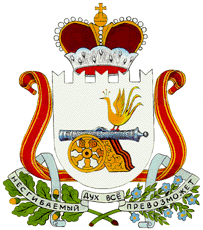 АДМИНИСТРАЦИЯ ДОБРОМИНСКОГО СЕЛЬСКОГО ПОСЕЛЕНИЯ ГЛИНКОВСКОГО РАЙОНА СМОЛЕНСКОЙ ОБЛАСТИ                              П О С Т А Н О В Л Е Н И Е от  10 февраля 2022 г.                   № 9  В целях приведения нормативного правового акта в соответствие с действующим законодательством Российской Федерации Администрация  Доброминского сельского поселения Глинковского района Смоленской области п о с т а н о в л я е т:1. Внести в постановление Администрации Доброминского сельского поселения Глинковского района Смоленской области от 20.09.2017 г. № 49 «Об утверждении Положения о порядке предоставления в аренду объектов муниципальной собственности Доброминского сельского поселения Глинковского  района Смоленской области»  (в редакции от 21.10.2019 г. № 53) следующие изменения:1.1. дополнить пункт 2.4.  Положения абзацами 2, 3 следующего содержания:«Не допускаются к участию в конкурсе или аукционе заявители, не являющиеся субъектами малого и среднего предпринимательства, физическим лицом, применяющими специальный налоговый режим «Налог на профессиональный доход», или организацией, образующей инфраструктуру поддержки субъектов малого и среднего предпринимательства, либо несоответствующими требованиям, установленным  частями 3 и 5 статьи 14 Федерального закона «О развитии малого и среднего предпринимательства в Российской Федерации», в случае проведения конкурса или аукциона, участниками которого могут являться только субъекты малого и среднего предпринимательства,   физические лица, применяющие специальный налоговый режим «Налог на профессиональный доход», или организации образующие инфраструктуру поддержки субъектов малого и среднего предпринимательства, в соответствии с Федеральным законом «О развитии малого и среднего предпринимательства в Российской Федерации»Не допускаются к участию в конкурсе или аукционе заявители, в случае наличия решения о ликвидации заявителя – юридического лица или наличие решения арбитражного суда о признании заявителя – юридического лица, индивидуального предпринимателя банкротом и об открытии конкурсного производства.». 2. Настоящее постановление вступает в силу  со дня его подписания  и подлежит официальному обнародованию в соответствии со ст.40 Устава Доброминского сельского поселения Глинковского района Смоленской области Глава муниципального образованияДоброминского сельского поселенияГлинковского района Смоленской области                                 Л.В. ЛарионоваО внесении изменений в постановление Администрации Доброминского сельского поселения Глинковского района Смоленской области  от 20.09.2017 г. № 49 «Об утверждении Положения о порядке предоставления в аренду объектов муниципальной собственности Доброминского сельского поселения Глинковского  района Смоленской области» 